1.- Redondea las siguientes cantidades a las cifra que se indicaA) 462 redondeo a decenas _________  B) 462 redondeo a centenas _________ C) 179 redondeo a unidades _________  D) 179 redondeo a decenas _________  2.- Redondea los céntimos de las siguientes cantidades.A) 2,53 redondeo a ___________ 	B) 0,48 redondeo a ___________ C) 5,45 redondeo a ___________ 	D) 5,55 redondeo a ___________ 3.- Qué número se forma con estas descomposiciones:A) 352 D y  4 U = _________		B) 2 UM 5 C  5 U = _________4.- Descompón en sus órdenes de unidades  el número 2 678 .  _________________________________________________________________  _________________________________________________________________5.- Calcula mentalmenteA) 5478 + 300 = ___________ 		B) 1356 + 9 =  ____________ C) 5478  - 300 = ___________ 		D) 1356  - 9 =  ____________ 6.- Calcula el triple el cuádruple de…A)  25 su triple es: __________  	B)  25 su cuádruple es: __________ A)  13 su triple es: __________  	B)  13 su cuádruple es: __________  	 7.- Expresa en cada longitud en la unidad indicadaA) 12 m = ______ cm   		B) 25 dm = ______ cm C) 2 dam = ______ m   		D) 3 km = ______ m   8.- Tomando como unidad un cuadrado de la cuadrícula, averigua cuándo miden estas figuras. 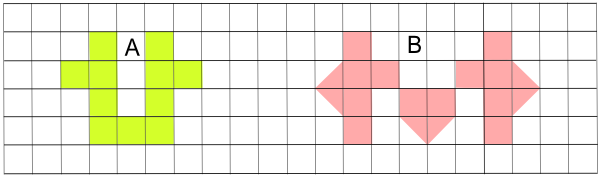 A = ________________ 	     B = ________________9.- Se han cargado dos mil trescientos cincuenta y cuatro sacos de patatas en cada uno de los tres camiones de una empresa de transportes. ¿Cuántos sacos se han cargado en total?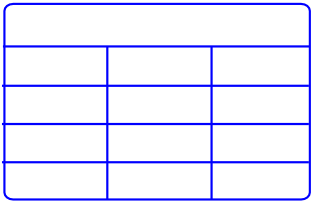 Respuesta: ______________________________10.- Inventa y resuelve un problema de multiplicación con estos datos:  “46 bombones y 8 cajas” ___________________________________________________________________________________________________________________________________________________________________________________________________________________________________________________________________________________Respuesta:_____________________________________EVAL. U.3     MATEMÁTICAS  CBC  3º PRIMARIAFECHA:NOMBRE:                                                                                       CURSO:NOMBRE:                                                                                       CURSO: